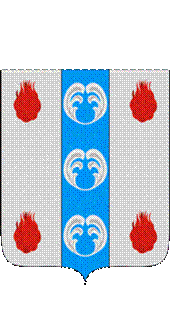 Российская ФедерацияНовгородская областьДУМА ПОДДОРСКОГО МУНИЦИПАЛЬНОГО РАЙОНАР Е Ш Е Н И Еот 20.12.2022 № 183с. ПоддорьеДума Поддорского муниципального районаРЕШИЛА:1.Внести изменение в структуру Администрации Поддорского муниципального района, утвержденную решением Думы Поддорского муниципального района от 25.10.2022 № 168 заменив слова «управление Делами Администрации муниципального района» на «комитет по организационным и кадровым вопросам»2. Настоящее решение вступает в силу с 01.01.2023 года.3. Опубликовать настоящее решение в муниципальной газете «Вестник Поддорского муниципального района» и на официальном сайте администрации муниципального района в информационно-телекоммуникационной сети «Интернет» (http:// адмподдорье.рф).Главамуниципального района                                                        Е.В.ПанинаПредседатель ДумыПоддорского муниципального района                              Т.Н.КрутоваО внесении изменений в структуру Администрации Поддорского муниципального района